T.CTÜRK-ALMAN ÜNİVERSİTESİSOSYAL BİLİMLER ENSTİTÜSÜ MÜDÜRLÜĞÜ’NE,  Aşağıda belirtilen bütün belgeleri doğru, eksiksiz ve kurallara uygun olarak tamamlamış bulunmaktayım.  Mezuniyet İşlemlerimin başlatılmasını saygılarımla arz ederim.   İmza :Ad-Soyad :Öğrenci Kimlik Kartı: (Kaybedilmeleri halinde; durumun, kayıp ilanı ile belgelendirilmesi gerekir.)Enstitü Yönetim Kurulu onayından sonra tezlerin çoğaltılması: Onay tarihi itibariyle en geç 1 ay içerisinde tez onay sayfaları içerisine yerleştirilmiş olarak 3 adet siyah bez ciltli tez hazırlanmalı ve Enstitüye  teslim edilmelidir.Kompakt Disklerin (CD) Hazırlanması:Tez Onay Sayfası’nın da içerisinde bulunduğu tezin tam metnini içeren 1 adet PDF dosyası ve 1 adet Word dosyası 
	(sıkıştırılmamış ve şifresiz) Enstitü’ye teslim edilecek. (Ekler ise sadece WinRar programı ile sıkıştırılmalıdır.)Tez, 2 dijital nüsha olarak CD’ye kaydedilip, CD ve kutusunun üzerine tez kapağındaki bilgiler yazılarak 1 adeti Üniversite Kütüphanesi’ne, 1 adet de Enstitü’ye teslim edilmelidir. (Tez 500 MB’dan büyük ise, 1 adet CD daha Enstitü’ye teslim edilmelidir).Tez Veri Girişi ve Yayımlama İzin Formu, (http://tez2.yok.gov.tr) adresinden eksiksiz doldurulup, A4 kâğıda 2 adet yazdırılarak imzalanıp , ayrı iki şeffaf dosya içerisinde teslim edilmelidir.Kimlik bilgisi değişimleri belgelendirilerek bildirilmek zorundadır. (Değişiklik halinde yeni nüfus cüzdanının fotokopisi teslim edilmelidir.)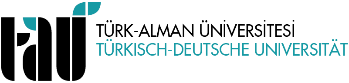 